Концепция. «Все, что познается, имеет число, ибо невозможно ни понять ничего, ни познать без него.»ПифагорАрифме́тика — раздел математики, изучающий числа, их отношения и свойства.  С арифметики начинается математика, это основа ее, простые натуральные числа и счет.Наука о числах была абсолютно необходима еще в древние времена. А сегодня невозможно представить себе мир без сложной системы расчетов.Ученые выделяют много интересных закономерностей в области арифметики. Данная наука получила широкое распространение потому, что она необходима в быту и любой профессиональной деятельности.Данный проект сочетает в себе геометрические правильные формы, сферы ,числа, прямые линии , симметрию и ассиметрию , в них имеет отражение арифметика.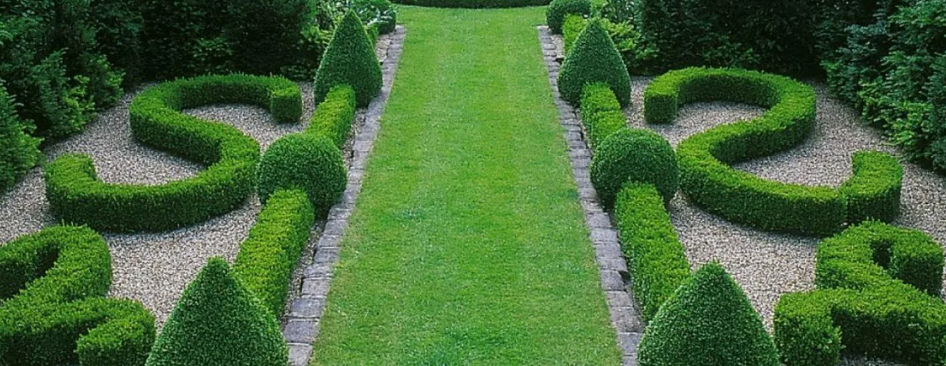 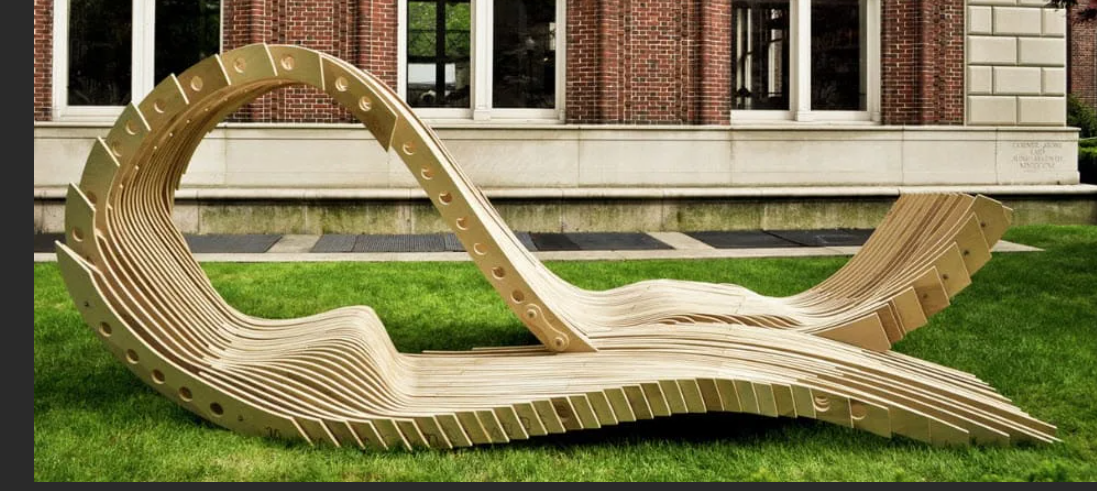 